Týždenný časový harmonogram a zoznam aktivít letnej školy 2021V termíne  od 16-20.08.2021PaedDr. Jana Podmanická – triedna učiteľkaMgr. Oľga Štrbová – školský špeciálny pedagógLetná škola ZVONČEK    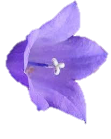 7.30 – 7.508.00 – 9.4510.00 – 12.0012.30 – 15.30PondelokRanný kruhAktivity zamerané na podporu komunikačných spôsobilostíSpoločenskovedné aktivity Aktivity zamerané na rozvoj zručností. Vyhodnotenie dňa.PondelokAko trávime leto.Cieľom je vytvorenie priaznivej atmosféry, schopnosť rozprávať a schopnosť aktívne počúvať.Otvorenie letného parlamentu. Vytváranie pravidiel.                 Čo sme ochotní schváliť a celý týždeň dodržiavať.Schránka zlosti – čo môžeme robiť, keď sa nazlostíme.                            Ja výrok.My sa vieme spolu hrať.       Pohybové hry a súťaže na školskom dvore.UtorokRanný kruhCieľom je budovať zdravé medziľudské vzťahy na základe sebapoznávania a poznávania citového prežívania iných.Aktivity zamerané na podporu komunikačných spôsobilostíSpoločenskovedné aktivityAktivity zamerané na rozvoj zručností. Vyhodnotenie dňa.UtorokRanný kruhCieľom je budovať zdravé medziľudské vzťahy na základe sebapoznávania a poznávania citového prežívania iných.Pes - priateľ človeka.Pozorovanie práce kynológa mestskej polície.Canisterapia –výcvik, starostlivosť o zviera.Starostlivosť o svojich domácich  maznáčikov.Písanie krátkej úvahy o tom ako nám  obohacujú život  zvieratá. Minizbierka vecí pre zvieratá v útulku.Výroba fotoknihy.Aké tvory snami trávia bežný deň.StredaRanný kruhAktivity zamerané na podporu komunikačných spôsobilostíPrírodovedné aktivityAktivity zamerané na rozvoj zručností. Vyhodnotenie dňa.StredaBúrame predsudky, spája nás naša inakosť.Cieľom je  pochopiť  biologickú, emocionálnu  a etnickú rozmanitosť.„Kam by som pozval cudzinca v mojom meste“ sprievodca.Vyhľadávanie informácií vo veku primeraných textoch (zdroj: internnet, encyklopédie , časopisy).Jeden obrázok je viac ako tisíc slov.Výroba propagačného materiálu cestovnej kancelárie.ŠtvrtokRanný kruhAktivity zamerané na podporu komunikačných spôsobilostíPrírodovedné aktivityAktivity zamerané na rozvoj zručností. Vyhodnotenie dňa.ŠtvrtokRiešenie problémov.Cieľom je objavovať a dokázať samostatne zvládať problémové situácie.Cestujeme-pozorujeme okolie a zaznamenávame  zaujímavosti.Ja reportér-získavanie obrazového       materiálu-príspevok na stránku školyPozorujeme faunu a flóru.To je krása! Spoznávame zvieratá, ktoré u nás nežijú vo voľnej prírode (ZOO).Rozvíjanie environmentálneho povedomia.Zbieranie prírodnín a využitie prvkov arteterapie – stvárnenie  najkrajšieho zvieratka.PiatokRanný kruhAktivity zamerané na podporu komunikačných spôsobilostí.Rozvoj sociálnych kompetenciíVyhodnotenie  letnej školy, prezentácia našich prác a sladká odmena.PiatokBudovanie zdravých rovesníckych vzťahov.Cieľom je odhaľovanie a boj proti šikane.Čo dokážem ja , v čom si dobrý ty.Milá poznámka ( už ťa za týždeň takto poznám).Pozvánka na spoločné stretnutie, ponuka aktivít.Takto ťa pohostím, takúto zábavu ti ponúknem.Finančná gramotnosť.Kvetinová slávnosť.Prezentácia našich  dielok a konzumácia pripraveného pohostenia. Ukončenie letnej školy – diplom.